Аналитическая справка МБОУ СОШ № 12 им.И.Г. Остапенко с.Глафировка по  итогам  государственной итоговой аттестации по образовательным программам среднего общего образования в 2022 году28.06.2022 г.В соответствии со следующими нормативными документами: (с изменениями)	Приказ Минпросвещения России N 190, Рособрнадзора N 1512 от 07.11.2018 "Об утверждении Порядка проведения государственной итоговой аттестации по образовательным программам среднего общего образования" (Зарегистрировано в Минюсте России 10.12.2018 N 52952) 	Постановление Правительства РФ от 29 ноября  2021 г. N 2085
"О федеральной информационной системе обеспечения проведения государственной итоговой аттестации обучающихся, освоивших основные образовательные программы основного общего и среднего общего образования, и приема граждан в образовательные организации для получения среднего профессионального и высшего образования и региональных информационных системах обеспечения проведения государственной итоговой аттестации обучающихся, освоивших основные образовательные программы основного общего и среднего общего образования"Приказ Министерства просвещения Российской Федерации, Федеральной службы по надзору в сфере образования и науки 17.11.2021 № 834/1479«Об утверждении единого расписания и продолжительности проведения единого государственного экзамена по каждому учебному предмету, требований к использованию средств обучения и воспитания при его проведении в 2022 году»	Постановление Правительства Российской Федерации от 31 марта 2022 года № 538«Об особенностях проведения государственной итоговой аттестации по образовательным программам основного общего и среднего общего образования для граждан, проходивших обучение за рубежом и вынужденных прервать его в связи с недружественными действиями иностранных государств, в 2022 году»Постановление Главного санитарного врача Российской Федерации от 21.03.2022 № 9«О внесении изменений в санитарно-эпидемиологические правила СП 3.1/2.4.3598-20 «Санитарно-эпидемиологические требования к устройству, содержанию и организации работы образовательных организаций и других объектов социальной инфраструктуры для детей и молодежи в условиях распространения новой коронавирусной инфекции (COVID-19)».Письмо МИНПРОСВЕЩЕНИЯ РОССИИ от 04.04.2022 № 03-442
«О направлении методических рекомендаций по обеспечению права на получение общего образования детей, прибывающих с территорий Донецкой Народной Республики, Луганской Народной Республики и Украины»Приказ Министерства просвещения РФ и Рособрнадзора от 13.04.2022 года № 230/515«Об особенностях проведения государственной итоговой аттестации по образовательным программам основного общего и среднего общего образования в 2022 году»В МБОУ СОШ № 12 был разработан план-график организационных мероприятий по подготовке и проведению государственной итоговой аттестации по образовательным программам среднего общего образования (протокол № 1 педагогического совета от 31 августа 2021года)     В течение всего года учителями предметниками  проводилась целенаправленная работа, направленная на качественную подготовку учащихся кгосударственной итоговой аттестации по образовательным программам среднего общего образования. Был составлен план работы со слабоуспевающими учащимися. В течение года были организованы и проведены обучающие практические занятия с учащимися 11-х классов по заполнению экзаменационных бланков ответов.В школе  проводилось внутришкольные проверки  работы учителей-предметников, методических объединений в форме посещения уроков, групповых и индивидуальных занятий, проверки документации. Результаты проверок отражены в справках заместителя директора по учебной работе, заслушаны на заседаниях предметных школьных методических объединений.Систематически велся мониторинг качества учебного процесса (учебные показатели классов за полугодие, год по предметам, мониторинг учебной деятельности).Старшая ступень (11 класс):​ - количество классов – 1 (7 обучающихся);​ - успевают на «4» и «5» –4человек (57 % обучающихся);​ - не допущенных к ЕГЭ – нет;Анализ экзамена по русскому языку в формате ЕГЭ 2022Дата проведения: 30.05.2022 годаСодержание работы1. Информационная обработка письменных текстов различных стилей и жанров.2. Средства связи предложений в тексте.Отбор языковых средств в тексте в зависимости от темы, цели, адресата и ситуации общения.3.Лексическое значение слова.4.Орфоэпические нормы (постановка ударения).5-6 Лексические нормы.7.Морфологические нормы8. Синтаксические нормы. Нормы согласования. Нормы управления.9. Правописание корней.10. Правописание приставок.11. Правописание суффиксов различных частей речи (кроме н и нн).12. Правописание личных окончаний глаголов и суффиксов причастий.13. Правописание не и ни.14. Слитное, дефисное, раздельное написание слов.15. Правописание н и нн в различных частях речи.16. Знаки препинания в простом осложненном предложении (с ОЧ).Пунктуация в ССП и ПП с ОЧ.17.Знаки препинания в предложении с обособленными членами.18.Знаки препинания в предложениях со словами и конструкциями грамматически не связанными с членами предложения.19. Знаки препинания в СПП.20. Знаки препинания в СП с разными видами связи.21.Пунктуационный анализ.22. Текст как речевое произведение. Смысловая и композиционная целостность текста.23. Функционально-смысловые типы текста.24. Лексическое значение  слова. Синонимы. Антонимы. Омонимы. Фразеологические обороты. Группы слов по происхождению и употреблению.25. Средства связи предложений в тексте.26. Речь. Языковые средства выразительности.27.  Сочинение. Информационная обработка текста. Употребление языковых средств  в зависимости от речевой ситуации.Анализ заданий 1-26Из представленных данных видно, что наиболее успешно выпускники справились с заданиями:1. Информационная обработка письменных текстов различных стилей и жанров-71%3.Лексическое значение слова-86%4.Орфоэпические нормы (постановка ударения)-71%5-6 Лексические нормы- 57, 71%7. Морфологические нормы- 86%8. Синтаксические нормы. Нормы согласования. Нормы управления- 86%10. Правописание приставок- 57%13. Правописание не и ни- 71%14. Слитное, дефисное, раздельное написание слов- 71%15. Правописание н и нн в различных частях речи- 57%16. Знаки препинания в простом осложненном предложении (с ОЧ).Пунктуация в ССП и ПП с ОЧ- 57%17.Знаки препинания в предложении с обособленными членами- 57%18.Знаки препинания в предложениях со словами и конструкциями грамматически не связанными с членами предложения- 86%19. Знаки препинания в СПП- 57%20. Знаки препинания в СП с разными видами связи- 57%22. Текст как речевое произведение. Смысловая и композиционная целостность текста- 71%23. Функционально-смысловые типы текста- 57%24. ЛЗ слова. Синонимы. Антонимы. Омонимы. Фразеологические обороты. Группы слов по происхождению и употреблению- 57%26. Речь. Языковые средства выразительности- 100%Наиболее сложными для 11-в оказались задания  2,9,11,12,21,252. Средства связи предложений в тексте-14%9. Правописание корней- 43%11. Правописание суффиксов различных частей речи (кроме н и нн)- 43%12. Правописание личных окончаний глаголов и суффиксов причастий- 43%21.Пунктуационный анализ- 0%25. Средства связи предложений в тексте-  29%Сводная ведомость по всей работеАнализ ЕГЭ по математике. Базовый уровеньЕдиныйгосударственныйэкзамен(ЕГЭ)представляетсобойформугосударственнойитоговойаттестации,проводимойвцеляхопределениясоответствиярезультатовосвоенияобучающимисяобразовательныхпрограммсреднегообщегообразованиясоответствующимтребованиямфедерального государственного образовательного стандарта. Для указанныхцелейиспользуютсяконтрольныеизмерительныематериалы(КИМ),представляющиесобойкомплексызаданийстандартизированнойформы.ЕГЭпроводитсявсоответствиисФедеральнымзакономот29.12.2012№273-ФЗ«ОбобразованиивРоссийскойФедерации»и Порядкомпроведениягосударственнойитоговойаттестациипообразовательнымпрограммамсреднегообщегообразования,утверждённымприказомМинпросвещенияРоссиииРособрнадзораот07.11.2018№ 190/1512(зарегистрированМинюстомРоссии10.12.2018№52952).МодельЕГЭпоматематикебазовогоуровняпредназначенадлягосударственнойитоговойаттестациивыпускников,непланирующихпродолженияобразованиявпрофессиях,предъявляющихспециальныетребования к уровню математической подготовки. Так как в настоящее времясущественно     возрастает      роль      общематематической      подготовкив повседневной жизни, в массовых профессиях, в модели ЕГЭ по математикебазовогоуровняусиленыакцентынаконтрольспособностиприменятьполученныезнаниянапрактике,развитиелогическогомышления,умениеработать с информацией.Выполнение   заданий     экзаменационной     работы     свидетельствуето наличии у участника экзамена общематематических умений, необходимыхчеловекувсовременномобществе.Заданияпроверяютбазовыевычислительныеилогическиеуменияинавыки,умениеанализироватьинформацию,представленнуюнаграфикахивтаблицах,использоватьпростейшиевероятностные  и  статистические  модели,  ориентироватьсяв простейшихгеометрическихконструкциях.Вработувключенызаданиябазовогоуровняповсемосновнымпредметнымразделам:геометрия(планиметрияистереометрия),алгебра,началаматематическогоанализа,теория вероятностейи статистика.Тексты    заданий    предлагаемой    модели    экзаменационной    работыв целомсоответствуютформулировкам,принятымвучебникахиучебныхпособиях,включённыхвфедеральныйпереченьучебников,допущенныхМинпросвещенияРоссиикиспользованиюприреализацииимеющихгосударственнуюаккредитациюобразовательныхпрограммосновногообщего исреднего общегообразования.Экзаменационная работа включает в себя 21 задание с кратким ответомбазового уровня сложности. Все задания направлены на проверку освоениябазовыхуменийипрактическихнавыковпримененияматематическихзнаний вповседневных ситуациях.Ответомккаждомуиззаданий1–21являетсяцелоечисло,иликонечная десятичная дробь, или последовательность цифр. Задание с краткимответомсчитаетсявыполненным,есливерныйответзаписанвбланкеответов№ 1втойформе,котораяпредусмотренаинструкциейповыполнению задания.Вэкзаменационнойработепроверяетсяследующийучебныйматериал.Математика,5–6классы.Алгебра,7–9классы.Алгебраиначалаанализа,10–11классы.Теориявероятностейистатистика,7–9классы.Геометрия,7–11классы.Втаблице1показанораспределениезаданийэкзаменационнойработыпосодержательнымразделамкурсаматематики.Таблица1Распределение заданийэкзаменационнойработыпосодержательнымразделамкурсаматематикиСодержание и структура экзаменационной работы дают возможность достаточно полно проверить комплекс умений и навыков по предмету:уметь использовать приобретённые знания и умения в практической деятельности и повседневной жизни;уметь выполнять вычисления и преобразования;уметь решать уравнения и неравенства;уметь выполнять действия с функциями;уметь выполнять действия с геометрическими фигурами;уметь строить и исследовать математические модели.В таблице 2 представлено распределение заданий в варианте контрольных    измерительных     материалов     по     проверяемым     умениям и способам действий.Таблица 2Распределение заданий экзаменационной работы по видам проверяемых умений и способам действийРаспределение заданий варианта КИМ ЕГЭ по содержанию, видам умений и способам действий более подробно описано в Обобщённом плане варианта КИМ ЕГЭ 2022 года по математике (базовый уровень) (Приложение).	В таблице 1.1 представлено количество учащихся МБОУ СОШ №12 им. Героя Советского Союза И. Г. Остапенко с. Глафировка МО Щербиновский район, а в таблице 1.2 распределение по баллам.Таблица 1.1Таблица 1.2Средний балл –15.  Максимальный балл – 21 у Чернецовой Елизаветы, минимальный балл – 7 баллов у Демченко Алины.Диаграмма распределения первичных баллов участников ЕГЭ по математике базового уровня в 2022 г.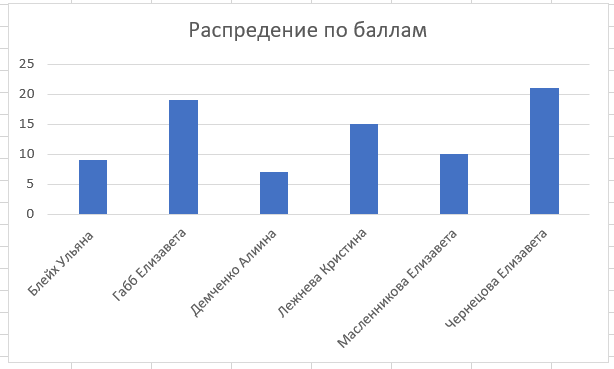 Диаграмма распределения количества выполненных заданий ЕГЭ по математике базового уровня в 2022 г.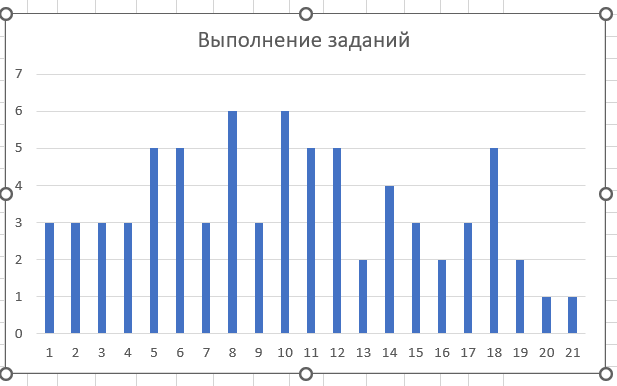 Типичные ошибки 1. Недостаточные умения устных вычислений 2. Ошибки в письменном делении многозначных чисел и письменном умножении многозначных чисел.3. Недостаточные умения решать текстовые задачи (даже в одно-два действия).4. Недостаточное развитие графических умений.5.Недостаточное развитие геометрических представлений о окружающей действительности.Причины возникновения ошибок у учащихся: отсутствие мотивации и познавательных интересов;пробелы в знаниях и низкие способности;несистематическая подготовка к урокам.отсутствие должного контроля со стороны родителейАнализ ЕГЭ поматематике. Профильный уровень Единый государственный экзамен (ЕГЭ) представляет собой форму государственной итоговой аттестации, проводимой в целях определения соответствия результатов освоения обучающимися основных образовательныхпрограмм среднего общего образования соответствующим требованиям федерального государственного образовательного стандарта или образовательного стандарта. Для указанных целей используются контрольные измерительные материалы (КИМ), представляющие собой комплексы заданий стандартизированной формы.ЕГЭ проводится в соответствии с Федеральным законом «Об образовании в Российской Федерации» от 29.12.2012 № 273-ФЗ и Порядком проведения государственной итоговой аттестации по образовательным программамсреднего общего образования, утверждённым приказом МинпросвещенияРоссии и Рособрнадзора от 07.11.2018 № 190/1512.Экзаменационная работа состоит из двух частей и включает в себя 18 заданий, которые различаются по содержанию, сложности и количеству заданий:часть 1 содержит 11 заданий (задания 1–11) с кратким ответом в виде целого числа или конечной десятичной дроби;часть 2 содержит 7 заданий (задания 12–18) с развёрнутым ответом(полная запись решения с обоснованием выполненных действий).Задания части 1 направлены на проверку освоения базовых умений и практических навыков применения математических знаний в повседневных ситуациях.Посредством заданий части 2 осуществляется проверка освоения математики на профильном уровне, необходимом для применения математики в профессиональной деятельности и на творческом уровне.Задания части 1 предназначены для определения математических компетентностей выпускников образовательных организаций, реализующих программы среднего (полного) общего образования на базовом уровне.Задание   с   кратким   ответом   (1–11)   считается   выполненным,   если в бланке ответов № 1 зафиксирован верный ответ в виде целого числа или конечной десятичной дроби.Задания 12–18 с развёрнутым ответом, в числе которых 5 заданий повышенного уровня и 2 задания высокого уровня сложности, предназначены для более точной дифференциации абитуриентов вузов.При выполнении заданий с развернутым ответом части 2 экзаменационной работы в бланке ответов № 2 должны быть записаны полное обоснованное решение и ответ для каждой задачи.В таблице 1 приведено распределение заданий по частям экзаменационной работы.Таблица 1Распределение заданий по частям экзаменационной работыСодержаниеэкзаменационнойработыдаётвозможностьпроверитькомплексумений попредмету:уметьиспользоватьприобретённыезнанияиумениявпрактическойдеятельности иповседневнойжизни;уметьвыполнятьвычисленияипреобразования;уметьрешатьуравненияинеравенства;уметьвыполнятьдействиясфункциями;уметьвыполнятьдействиясгеометрическимифигурами,координатамии векторами;уметьстроитьиисследоватьматематическиемодели.	В таблице 1 представлено количество учащихся МБОУ СОШ №12 им. Героя Советского Союза И. Г. Остапенко с. Глафировка МО Щербиновский район, а в таблице 2 распределение по баллам.Таблица 1Таблица 2            Анализ результатов по биологии ЕГЭ 11кл МБОУ СОШ№12                                 Сводная таблица по биологии     Анализ результатов по химии ЕГЭ 11кл МБОУ СОШ№12                                 Сводная таблица по химииАнализ результатов по обществознанию ЕГЭ 11кл. МБОУ СОШ №12 им. И. Г. Остапенко с. Глафировка 2021-2022 уч. годСводная таблица по обществознаниюЭкзаменационная  работа  состоит  из  двух  частей и включает в себя 25 заданий, различающихся формой и уровнем сложности. Часть1 содержит16 заданий с кратким ответом. В  экзаменационной  работе  предложены  следующие  разновидности заданий с кратким ответом: –  задания  на  выбор  и  запись  нескольких  правильных  ответов  из предложенного перечня ответов; –  задание на установление соответствия позиций, представленных в двух множествах. Ответ на каждое из заданий части 1 даётся в виде последовательности цифр, записанных без пробелов и разделительных символов. Часть 2 содержит 9 заданий с  развёрнутым ответом. Ответы на эти задания  формулируются  и  записываются  экзаменуемым  самостоятельно в развёрнутой  форме.  Задания  этой  части  работы  нацелены  на  выявление выпускников,  имеющих  наиболее  высокий  уровень  обществоведческой подготовки. Анализ  выполнения заданийколичество учащихся верно выполнивших данные задания в ОУ   В первой  части работы ученица   успешно справилась с заданиями 1,6,7,8,9,12, 15,16. Частично выполнила задания 2,3,5,11,14Не справилась с заданиями 4,10,13.Задания17–20 объединены в составное задание с фрагментом научно-популярного  текста  или  нормативного  правового  акта.  Задание17 направлено на выявление умений находить, осознанно воспринимать и точно воспроизводить  информацию,  содержащуюся  в  тексте  в  явном  виде. Ученица  справилась с заданиями по тексту.Задание18 проверяет умение самостоятельно раскрывать смысл ключевыхобществоведческих  понятий.  Ученица выполнила это задание.Задание19 нацеливает  на  конкретизацию(иллюстрацию и т.п.) примерами отдельных положений текста с опорой на контекстные обществоведческие знания, факты социальной жизни и личный социальный опыт. С этим заданием ученица не справилась.Задание20 предполагает использование информации из текста и контекстных обществоведческих знаний в другой познавательной ситуации,  самостоятельное  формулирование  и  аргументацию  оценочных, прогностических и иных суждений, связанных с проблематикой текста.  С ним ученица справилась полностью.   Задание 21 предполагает анализ рисунка(графического изображения, иллюстрирующего изменение спроса/предложения),  с ним ученица справилась полностью.Задание-задача  с  порядковым  номером 22  требует  анализа представленной  информации,  в  том  числе  статистической  и  графической, объяснения  связи  социальных  объектов,  процессов,  формулирования и аргументации  самостоятельных  оценочных,  прогностических  и  иных суждений, объяснений, выводов. При выполнении этого задания проверяетсяумение  применять  обществоведческие  знания  в  решении  познавательныхзадач по актуальным социальным проблемам.  С этим задание ученица справилась плохо, 1 балл из 4.Задание23 проверяет знание и понимание ценностей, закреплённых Конституцией Российской Федерации. Ученица частично выполнила это задание, 2 балла из 3.Составное задание24–25 проверяет умение подготавливать доклад поопределённой теме. Задание24  требует  составления  плана  развёрнутого  ответа  по конкретной теме обществоведческого курса, а также привлечения изученных теоретических  положений  общественных  наук  для  объяснения и конкретизации примерами различных социальных явлений. План(задание24) рассматривается как основа  доклада  по заданной теме. Вопросы и требования задания25 конкретизируют отдельные аспектызаданной  темы(пункты  плана),  в  том  числе  применительно  к  реалиямсовременного российского общества и государства.    Эти  задания – высокого уровня сложности и их ученица выполнила частично, по 1 баллу из 4.Выводы:1. Ученица показалауровень знаний, соответствующий её годовой оценке.2. Серьезный подход учащихся к выполнению заданий в рамках школьной программы позволяет успешно сдать экзамен.3. По-прежнему у учащихся сохраняются сложности с составлением плана, конкретизацией(иллюстрацию и т.п.) примерами отдельных положений текста с опорой на контекстные обществоведческие знания, факты социальной жизни и личный социальный опыт, не до конца сформированы умения  применять  обществоведческие  знания  в  решении  познавательныхзадач по актуальным социальным проблемам. Причина этого низкий уровень теоретических знаний.                      Анализ ЕГЭ по географии 2022 уч.годПравильные ответы в разделах:1.Географическая карта. Градусная сеть (умение определять на карте географические координаты)2. Земля как планета. Климат России. Почвы и почвенные ресурсы, размещение основных типов почв России (знание и понимание географических следствий размеров и движений Земли, географических особенностей природы России.3. Земная кора и литосфера. Гидросфера. Атмосфера. Географическая оболочка Земли. Динамика численности населения Земли и крупных стран. Особенности природы, населения и хозяйства крупных стран мира.4. Особенности хозяйства крупных стран мира. Численность, естественное движение населения; география промышленности и сельского хозяйства России (умение определять и сравнивать по разным источникам информации. )5. Распределение тепла и влаги на Земле. Климат России (использовать приобретённые знания и умения в практической деятельности и повседневной жизни для определения различий во времени, чтения карт различного содержания.6. Воспроизводство населения мира. Демографическая политика. Миграции. Урбанизация. Географическое разделение труда.7. Географические модели. Географическая карта, план местности (умение определять на плане и карте направления).Мероприятия ,направленные на повышения качества знаний ,в том числе при подготовке к ЕГЭ по географии. 1.Изучить обязательный минимум содержания основных образовательных программ основного и среднего  общего образования по географии и требования к уровню подготовки выпускников основной и средней школы) 2.Использовать в работе различные методические материалы.3.Провести поэлементный анализ заданий, традиционно вызывающих трудности у выпускников, и предусмотреть систематическую работу по формированию и развитию соответствующих базовых умений и навыков 4.Использовать результаты государственной итоговой аттестации выпускников основной школы по географии как диагностику сформированности базовых знаний и умений, а также внести необходимые коррективы в календарно-тематическое и поурочное планирование основных тем курса географии;5.     Внести изменения в систему контроля за уровнем подготовки учащихся. 6.Широко использовать повторение и обобщение знаний по крупным разделам и темам, проведение уроков обобщающего повторения в форме уроков-дискуссий, рассуждений, парадоксов, с проблемным изложением; с применением опорных схем.7. При изучении сложных вопросов, трудных для усвоения, использовать составление систематизирующих схем и таблиц с формулировкой вывода, применять практические методы с проблемными вопросами, ситуациями;8. Использовать для организации практической познавательной деятельности школьников  различные  наглядные пособия.Аналитическая справка по единому государственному экзамену Физика Государственной итоговой аттестации, проводимой в целях определения соответст-вия результатов освоения обучающимися основных образовательных программсреднего общего образования соответствующим требованиям федеральногогосударственного образовательного стандарта или образовательного стандарта.Для указанных целей используются контрольные измерительные материалы(КИМ), представляющие собой комплексы заданий стандартизированнойформы.ЕГЭ проводится в соответствии с Федеральным законом «Об образованиив Российской Федерации» от 29.12.2012 № 273-ФЗ и Порядком проведениягосударственной итоговой аттестации по образовательным программам средне-го общего образования, утверждённым приказом Минпросвещения Россиии Рособрнадзора от 07.11.2018 № 190/1512.Каждый вариант экзаменационной работы состоит из двух частей и вклю-чает в себя 32 задания, различающихся формой и уровнем сложности(таблица 1).Часть 1 содержит 23 задания с кратким ответом. Из них 13 заданий с за-писью ответа в виде числа, слова или двух чисел, 10 заданий на установлениесоответствия и множественный выбор, в которых ответы необходимо записатьв виде последовательности цифр.Часть 2 содержит 8 заданий (2 задания с кратким ответом и 6 заданийс развёрнутым ответом), объединённых общим видом деятельности – решениемзадач.Всего для формирования КИМ ЕГЭ 2022 г. используется несколько пла-нов. В части 1 для обеспечения более доступного восприятия информациизадания 1–21 группируются исходя из тематической принадлежности заданий:механика, молекулярная физика, электродинамика, квантовая физика. В части 2задания группируются в зависимости от сложности заданий и в соответствиис тематической принадлежностью.	В таблице 1 представлено количество учащихся МБОУ СОШ №12 им. Героя Советского Союза И. Г. Остапенко с. Глафировка МО Щербиновский район, а в таблице 2 распределение по баллам.Таблица 1Таблица 2Максимальный балл –80Причины возникновения ошибок у учащихся: отсутствие мотивации и познавательных интересов;пробелы в знаниях и низкие способности;слабые навыки смыслового чтения;несистематическая подготовка к урокам.отсутствие должного контроля со стороны родителей;использование неверных ассоциативных связей, доминирование ассоциативных связей над смысловыми из-за выполнения однотипных заданий; интерференция навыков, когда формирование одного навыка тормозится другим; перенос некоторых навыков в область таких задач, где их действие ограничено либо вовсе исключено.Недостаточно усвоенные элементы содержания / освоенные умения, навыки, виды деятельности: .Знать/понимать смысл физических понятий, величин,законов, принципов, постулатовУметь описывать и объяснять физические явленияи свойства тел (включая космические объекты),результаты экспериментов; приводить примеры практического использования физических знанийОтличать гипотезы от научной теории, делать выводына основе эксперимента и т.д.Уметь применять полученные знания при решении физических задачИспользовать приобретённые знания и умения в практической деятельности и повседневной жизниЗадачи на 2022-2023 учебный годОбеспечение психолого-педагогических условий, необходимых для повышения полученных результатов ГИА в 2021-2022 году (тесное сотрудничество с родителями, организация и проведение дополнительных занятий по подготовке к ЕГЭ, наставничество).Организация и проведение тренировочных работ в форме ЕГЭ по предметам.Усиление классно–обобщающего контроля выпускных классов с целью выявления сформированности ЗУН выпускников и оказание коррекции в знаниях учащихся, нуждающихся в педагогической поддержке. Разработать рекомендации и памятки для обучающихся с целью устранения пробелов в знаниях.Поддержание системы информационно-разъяснительной работы с выпускниками и их родителями с использованием отработанных  форм – уведомления, беседы, собрания и др.Создание условий для увеличения количества выпускников, оканчивающих ГИА со стабильно высокими баллами.Создание условий для  формирования у выпускников  мотивации успеха на экзамене (ориентация не на достижение минимального порога успешности, а на получение средних и высоких баллов). Заместитель директора по УВР	С.И. СеменоваЧисло выпускников,допущенных до экзаменовЧисло выпускников,проходивших ГИАЧисло выпускников,Получивших аттестатЧисло выпускников,сдававших ГВЭ Число выпускников, окончивших школу на «4» и «5»Число выпускников, получивших медаль «За особые успехи в учении»Число выпускников, получивших медаль «За особые успехи в учении»77704/57 %22Выполнено верно1234567891011121314151617181920212223242526Выполнено верно51654566343355444644054427%7114867157718686435743437171575757865757071575729100№Фамилия, имяК1(1)К2(6)К3(1)К4(1)К5(2)К6(2)К7(3)К8(3)К9(2)К10(2)К11(1)К12(1)1Блейх Ульяна1611220011112Габб Елизавета1611223222113Демченко Алина1311112211114Лежнева Кристина1511223222115Масленникова Елизавета1511121102116Новак Александр1511223312117Чернецова Елизавета161122231211№п/пФамилия, имя% выполнения% выполненияБалл за всю работуПОДТВЕРДИЛ ИЛИ НЕТ ОЦЕНКУ№п/пФамилия, имятестысочинениеБалл за всю работуПОДТВЕРДИЛ ИЛИ НЕТ ОЦЕНКУ1Блейх Ульяна486857превысила2Габб Елизавета829685да3Демченко Алина396453да4Лежнева Кристина639271да5Масленникова Елизавета156844да6Новак Александр949291да7Чернецова Елизавета639271даКол-во учащихсякачествоОценка «5»оценка «4»Оценка «3»оценка «2»Средняя оценкасредний баллТЭКсредний балл рейтинг771%2  32-467,4%71%28%44%28%0%467,4СодержательныеразделыКоличествозаданийМаксимальныйпервичныйбаллПроцент максимального первичного балла за выполнение заданийданногоразделасодержанияот максимального первичногобаллазавсюработу,равного21Алгебра101047Уравненияинеравенства3314Функции115Началаматематическогоанализа115Геометрия5524Элементыкомбинаторики,статистикиитеориивероятностей115Итого2121100ПроверяемыеуменияиспособыдействийКоли-чествозаданийМакси-мальныйпервич-ныйбаллПроцентмаксимальногопервичногобаллаза выполнение заданийданного вида учебнойдеятельностиотмакси-мального первичногобалла за всю работу,равного21Уметьвыполнятьвычисленияипреобразования5524Уметьрешатьуравненияинеравенства229Уметьвыполнятьдействиясфункциями115Уметьвыполнятьдействиясгеометрическимифигурами4419Уметьстроитьиисследоватьматематическиемодели5524Уметьиспользоватьприобретённыезнания и умения в практическойдеятельностииповседневнойжизни4419Итого2121100Кол-во учащихся в классеВыполняли работуКоличество балловКоличество балловКоличество балловКоличество баллов% качества%успеваемости% обученности Кол-во учащихся в классеВыполняли работу0-67-1112-1617-21% качества%успеваемости% обученности Кол-во учащихся в классеВыполняли работуОтметкаОтметкаОтметкаОтметка% качества%успеваемости% обученности Кол-во учащихся в классеВыполняли работу«2»«3» «4»«5» % качества%успеваемости% обученности 7603125010062ФИ123456789101112131415161718192021Верных ответов Оценка1Блейх Ульяна 011111010110000001000932Габб Елизавета1111111111111111111001953Демченко Алиина001110010101000000000734Лежнева Кристина1111011111110110110001545Масленникова Елизавета0011110101110100010001036Чернецова Елизавета111111111111111111111215Количество выполнивших333355363655243235211средний баллСредняя оценка Процент выполнения50505050838350100501008383336750335083331717154Класс 11Отметка за ОГЭОтметка за ОГЭОтметка за ОГЭКласс 11Ниже годовой отметки (чел/%)Подтверждает годовую отметку (чел/%)Выше годовой отметки (чел/%)60(0%)6(100%)0(0%)Но-мерзада-нияПроверяемыетребования(умения)Уро-веньслож-ностизада-нияМакси-маль-ныйбалл завыпол-нениезаданияПроцент выполнения 1УметьвыполнятьвычисленияипреобразованияБ1502УметьвыполнятьвычисленияипреобразованияБ1503Уметь использоватьприобретённыезнанияиумениявпрактическойдеятельностииповседневнойжизниБ1504Уметь использоватьприобретённыезнанияиумениявпрактическойдеятельностииповседневнойжизниБ1505УметьвыполнятьдействиясгеометрическимифигурамиБ1836Уметь использоватьприобретённыезнанияиумениявпрактическойдеятельностииповседневнойжизниБ1837УметьвыполнятьвычисленияипреобразованияБ1508Уметь использоватьприобретённыезнанияиумениявпрактическойдеятельностииповседневнойжизниБ11009УметьрешатьуравненияинеравенстваБ15010УметьвыполнятьдействиясгеометрическимифигурамиБ110011УметьстроитьиисследоватьпростейшиематематическиемоделиБ18312УметьстроитьиисследоватьпростейшиематематическиемоделиБ18313УметьвыполнятьдействиясгеометрическимифигурамиБ13314УметьвыполнятьдействиясфункциямиБ16715УметьвыполнятьдействиясгеометрическимифигурамиБ15016УметьвыполнятьдействиясгеометрическимифигурамиБ13317УметьрешатьуравненияинеравенстваБ15018УметьстроитьиисследоватьпростейшиематематическиемоделиБ18319УметьвыполнятьвычисленияипреобразованияБ13320УметьстроитьиисследоватьпростейшиематематическиемоделиБ11721УметьстроитьиисследоватьпростейшиематематическиемоделиБ117ЧастьработыКоли-чествозаданийМакси-мальныйпервич-ныйбаллПроцентмаксимальногопервичногобаллазавыполнениезаданийданной частиотмаксимальногопервичногобаллазавсюработу,равного31ТипзаданийЧасть1111135СкраткимответомЧасть272065СразвёрнутымответомИтого1831100Кол-во учащихся в классеВыполняли работуКоличество балловКоличество балловКоличество балловКоличество баллов% качества%успеваемости% обученности Кол-во учащихся в классеВыполняли работу0-2627-4647-6465-100% качества%успеваемости% обученности Кол-во учащихся в классеВыполняли работуОтметкаОтметкаОтметкаОтметка% качества%успеваемости% обученности Кол-во учащихся в классеВыполняли работу«2»«3» «4»«5» % качества%успеваемости% обученности 711100100100№ФИО123456789101112131415161718Верных ответовБалл 1Новак Александр  1111111111120220101878 Количество выполнивших Количество выполнивших111111111112(2)0(3)2(2)2(2)0(3)1(4)0(4) Процент выполнения  Процент выполнения 100100100100100100100100100100100100010010000Кол-во учащихсяучитель% успеваемостиПорог успешностиМаксимальный баллМинимальный баллСредний баллПо школеРайонный баллСредний балл по краю2Семенова С.И.  10036  694054,555,351,6№ п/п                          ФИО     % выполнения% невыполнениябаллыПОДТВЕРДИЛ ИЛИ НЕТ ОЦЕНКУ1Габб Елизавета69%31%69НЕТ2Лежнева Критсина40%60%40НЕТКол-во учащихсяучитель% успеваемостиПорог успешностиМаксимальный баллМинимальный баллСредний баллПо школеРайонный баллСредний балл по краю1Семенова С.И.  1003680-8062,562,7№ п/п                          ФИО     % выполнения% невыполнениябаллыПОДТВЕРДИЛ ИЛИ НЕТ ОЦЕНКУ1Габб Елизавета802080ДАКол-во учащихсяучитель% успеваемостиПорог успешностиМаксимальный баллМинимальный баллСредний баллПо школеРайонный баллСредний балл по краю1Бавтримович Т.А.1004259-59№ п/п                          ФИО     % выполнения% невыполнениябаллыПОДТВЕРДИЛ ИЛИ НЕТ ОЦЕНКУ1Лежнева Кристина Константиновна613959да№ задания122334455667788910101111№ задания(1)1212(1)(2)(1)(2)(1)(2)(1)(2)(1)(2)(1)121(2)Верно 11010001001010110010%10050505050005050100100100100100100100005050№ задания12131314141515161617171818191919№ задания(1)(1)(2)(1)(2)(1)(2)(1)(2)(1)(2)(1)(2)(1)(2)(3)Верно1001001010101000%100005050100100100100100100100100000№ задания203б203б203б224б224б224б224б233б233б233б244б244б254б254б254б254б№ задания(1)(2)(3)1234(1)(2)(3)(1)(3)1234№ задания(1)(2)(3)(1)(2)(3)(1)(3)Верно выполнили0011000010011000%100100252525256666662525252525Кол-во учащихсяучитель% успеваемостиПорог успешностиМаксимальный баллМинимальный баллСредний баллПо школеРайонный баллСредний балл по краю1Горячева Н.А.036777Кол-во учащихся в классеВыполняли работуКоличество балловКоличество балловКоличество балловКоличество баллов% качества%успеваемости% обученности Кол-во учащихся в классеВыполняли работу0-3536-5253-6768-100% качества%успеваемости% обученности Кол-во учащихся в классеВыполняли работуОтметкаОтметкаОтметкаОтметка% качества%успеваемости% обученности Кол-во учащихся в классеВыполняли работу«2»«3» «4»«5» % качества%успеваемости% обученности 710001100100100№ФИО123456789101112131415161718192021222324252627282930Верных ответовБалл 1Новак Александр2211122211102110212121112203322843Класс11Отметка за ОГЭОтметка за ОГЭОтметка за ОГЭКласс11Ниже годовой отметки (чел/%)Подтверждает годовую отметку (чел/%)Выше годовой отметки (чел/%)10(0%)1(100%)0(0%)№РезультатыосвоенияосновнойобразовательнойпрограммыУровень сложности Максимальный бал за выполнение заданияПроцент выполнения№РезультатыосвоенияосновнойобразовательнойпрограммыУровень сложности Максимальный бал за выполнение заданияПроцент выполнения1Равномерное прямолинейное движение, равноускоренное прямолинейное движение, движение по окружностиБ 21002Законы Ньютона, закон всемирного тяготения, закон Гука, сила тренияП21003Закон сохранения импульса, кинетическая и потенциальные энергии, работаи мощность силы, закон сохранения механической энергииБ 11004Условие равновесия твёрдого тела, закон Паскаля, сила Архимеда, математический и пружинный маятники, механические волны, звукБ 11005Механика (объяснение явлений; интерпретация результатов опытов,представленных в виде таблицы илиграфиков)Б11006Механика (изменение физическихвеличин в процессах)П21007Механика (установление соответствиямежду графиками и физическимивеличинами, между физическимивеличинами и формулами)Б 21008Связь между давлением и среднейкинетической энергией, абсолютнаятемпература, связь температуры сосредней кинетической энергией,уравнение Менделеева – Клапейрона,изопроцессыБ 21009Работа в термодинамике, первый законтермодинамики, КПД тепловой машиныБ 110010Относительная влажность воздуха, количество теплотыБ 110011МКТ, термодинамика (объяснение явлений; интерпретация результатовопытов, представленных в виде таблицыили графиков)Б110012МКТ, термодинамика (изменение физических величин в процессах;установление соответствия между графиками и физическими величинами,между физическими величинамии формулами)П2013Принцип суперпозиции электрическихполей, магнитное поле проводникас током, сила Ампера, сила Лоренца,правило Ленца (определение направления)Б 210014Закон сохранения электрического заряда,закон Кулона, конденсатор, сила тока,закон Ома для участка цепи, последовательное и параллельное соединениепроводников, работа и мощность тока,закон Джоуля – ЛенцаБ 110015Поток вектора магнитной индукции,закон электромагнитной индукцииФарадея, индуктивность, энергиямагнитного поля катушки с током,колебательный контур, законы отражения и преломления света, ход лучейв линзеБ 110016Электродинамика (объяснение явлений;интерпретация результатов опытов,представленных в виде таблицы илиграфиков)Б1017Электродинамика (изменение физическихвеличин в процессах)П210018Электродинамика и основы СТО(установление соответствия междуграфиками и физическими величинами,между физическими величинамии формулами)Б 210019Планетарная модель атома. Нуклоннаямодель ядра. Ядерные реакции.Б 210020Фотоны, линейчатые спектры, законрадиоактивного распадаБ 110021Квантовая физика (изменение физическихвеличин в процессах; установлениесоответствия между графикамии физическими величинами, междуфизическими величинами и формулами)Б 210022Механика – квантовая физика (методынаучного познания)Б 110023Механика – квантовая физика (методынаучного познания)Б 110024Элементы астрофизики: Солнечнаясистема, звёзды, галактикиП310025Молекулярная физика, электродинамика(расчётная задача)П 210026Электродинамика, квантовая физика(расчётная задача)П 210027Механика – квантовая физика (качественная задача)В3028Механика, молекулярная физика(расчётная задача)В310029Механика (расчётная задача)В 310030Решатьрасчётныезадачиснеявнозаданной	физической	модельюс использованиемзаконовиформулизодного-двухразделовкурсафизики,обосновываявыборфизическоймоделидлярешениязадачиВ 4100Всего заданий – 30; из нихпо уровню сложности: Б – 19; П – 7; В – 4.Максимальный первичный балл за работу – 54.Общее время выполнения работы – 235 мин.Всего заданий – 30; из нихпо уровню сложности: Б – 19; П – 7; В – 4.Максимальный первичный балл за работу – 54.Общее время выполнения работы – 235 мин.Всего заданий – 30; из нихпо уровню сложности: Б – 19; П – 7; В – 4.Максимальный первичный балл за работу – 54.Общее время выполнения работы – 235 мин.Всего заданий – 30; из нихпо уровню сложности: Б – 19; П – 7; В – 4.Максимальный первичный балл за работу – 54.Общее время выполнения работы – 235 мин.Всего заданий – 30; из нихпо уровню сложности: Б – 19; П – 7; В – 4.Максимальный первичный балл за работу – 54.Общее время выполнения работы – 235 мин.